ПОЛОЖЕНИЕ О ПОРЯДКЕ ОФОРМЛЕНИЯ ВОЗНИКНОВЕНИЯ, ПРИОСТАНОВЛЕНИЯ И ПРЕКРАЩЕНИЯ ОТНОШЕНИЙ МЕЖДУ МБУ ДО  «ДШИ № 17» Г.О САМАРА И ОБУЧАЮЩИМИСЯ И/ИЛИ РОДИТЕЛЯМИ (ЗАКОННЫМИ ПРЕДСТАВИТЕЛЯМИ) НЕСОВЕРШЕННОЛЕТНИХ ОБУЧАЮЩИХСЯ. 1. Общие положения.1.1. Настоящее положение разработано в соответствии:с подпунктом д) пункта 2) части 2 статьи 29; с частью 2 статьи 30; со статьей  53, 54, 57, 61 Федерального закона от 29.12.2012 № 273 – ФЗ «Об образовании в Российской Федерации». 1.2. Положение устанавливает порядок регламентации и оформления возникновения, приостановления и прекращения отношений между МБУ ДО «ДШИ № 17» г.о. Самара (далее – Школа)  и обучающимися и (или) их родителями (законными представителями) несовершеннолетних обучающихся.1.3. Под образовательными отношениями понимается освоение обучающимися содержания образовательных программ.1.4. Участниками образовательных отношений являются: обучающиеся, родители (законные представители) несовершеннолетних обучающихся, педагогические работники и их представители, Школа.2. Возникновение образовательных отношений.2.1. Основанием возникновения образовательных отношений является приказ о приеме (зачислении) на обучение в Школу. 2.2. Образовательные отношения возникают при наличии заявления родителей (законных представителей) о приёме и копии свидетельства о рождении ребёнка/паспорта.2.3. Права и обязанности обучающегося, предусмотренные законодательством об образовании и локальными актами Школы,  возникают у лица, принятого на обучение, с даты, указанной в приказе о приеме (зачислении). 3. Приостановление образовательных отношений.3.1. Приостановление образовательных отношений, за исключением приостановления образовательных отношений по инициативе Школы, осуществляется по заявлению родителей (законных представителей) несовершенного обучающегося. В заявлении указываются:фамилия, имя, отчество (при наличии) обучающегося;дата и место рождения;причины приостановления образовательных отношений.3.2. Приостановление образовательных отношений оформляется приказом директора Школы.4. Прекращение образовательных отношений.4.1. Образовательные отношения прекращаются в связи с отчислением обучающегося из Школы в связи с получением образования (завершением обучения) или досрочно по основаниям, установленным частью 2 статьи 61 Федерального закона от 29.12.2012 № 273 – ФЗ «Об образовании в Российской Федерации». 4.2. Образовательные отношения могут быть прекращены досрочно в следующих случаях:по инициативе обучающегося и (или) его родителей (законных представителей) несовершеннолетнего обучающегося, в том числе в случае перевода обучающегося для продолжения освоения образовательной программы в другую организацию, осуществляющую образовательную деятельность;по инициативе Школы, в случае применения к обучающемуся, достигшему возраста пятнадцати лет, отчисления как меры дисциплинарного взыскания, в случае невыполнения обучающимся по программе обязанностей  по добросовестному освоению такой образовательной программы и выполнению учебного плана, а также в случаях установления нарушения порядка приёма в Школу, повлекшего по вине обучающегося его не законное зачисление в Школу;по обстоятельствам, не зависящим от воли обучающегося и (или) родителей (законных представителей) несовершеннолетнего обучающегося и Школы, в том числе в случаях ее ликвидации.4.3. Досрочное прекращение образовательных отношений по инициативе обучающегося или родителей (законных представителей) несовершеннолетнего обучающегося не влечет за собой возникновение каких-либо дополнительных, в том числе материальных, обязательств указанного обучающегося перед Школой.4.4. Основанием для прекращения образовательных отношений является приказ об отчислении из Школы. 4.5. Права и обязанности обучающегося, предусмотренные законодательством об образовании и локальными нормативными актами Школы, прекращаются с даты его отчисления из Школы.4.6. При досрочном прекращении образовательных отношений Школа в трехдневный срок после издания приказа об отчислении обучающегося  выдает лицу, отчисленному из Школы,  справку об обучении.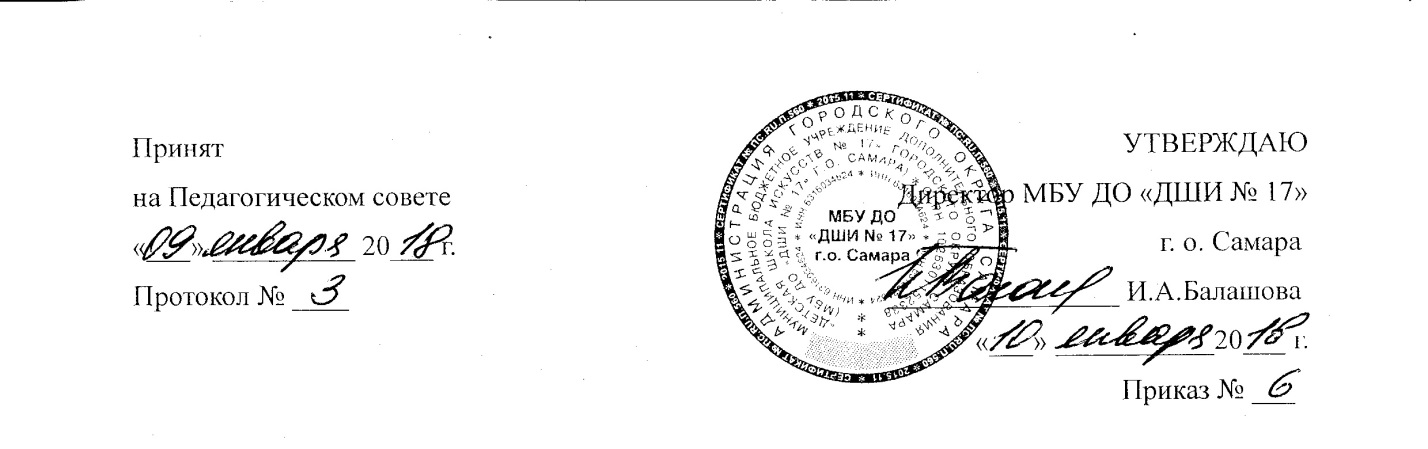 